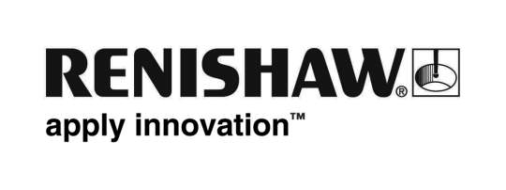 Renishaw lanceert nieuwe ultracompacte radiotaster met hoge herhaalbaarheid.Het wereldwijde technologiebedrijf Renishaw introduceert de RMP400 meettaster voor bewerkingsmachines op de IMTS in de VS en de AMB in Duitsland, waarna de officiële lancering plaatsvindt op JIMTOF 2018 in Japan. Deze ultracompacte drukmetende meettaster is ontworpen voor kleine 5-assige bewerkingsmachines, en biedt een betrouwbare en precieze schakelende oplossing voor producten instellen, metingen uitvoeren en machineprestaties controleren.RENGAGE™ technologie voor superieure 3D resultatenDe RMP400 gaat de RMP600, OMP400, OMP600 en MP250 vergezellen in de RENGAGE™ tasterserie van Renishaw die beproefde drukmetingtechnologie combineert met uiterst compacte elektronica, resulterend in onovertroffen 3D prestaties en een herhaalbaarheid binnen een micron. RENGAGE meettasters onderscheiden zich in het meten van ingewikkelde vormen en contouren en zijn dus perfect voor toepassingen in de gereedschapmakerij en luchtvaart. De zeer lage aandrukkracht helpt mee om schade aan het oppervlak en de vorm te voorkomen, wat ideaal is voor inspectie van kwetsbare producten. Radiotransmissie met uitstekende betrouwbaarheidDe RMP400 maakt gebruik van radiotransmissie met frequentiesprongen over gespreide bandbreedte (FHSS), en is daardoor geschikt voor opstellingen waarin er geen zichtlijn is tussen de spindeltaster en de communicatie-interface. Met FHSS-technologie zijn interferentie en 'dode punten' in de transmissie te voorkomen, zodat de RMP400 blijft werken met indrukwekkende betrouwbaarheid, zelfs in omgevingen waar de dichtheid van radiofrequenties hoog is.-Einde-